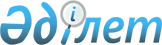 О внесении изменений в постановление Кабинета Министров Республики Казахстан от 5 декабря 1994 г. N 1367
					
			Утративший силу
			
			
		
					Постановление Правительства Республики Казахстан от 12 августа 1996 г. N 996. Утратило силу - постановлением Правительства РК от 6 мая 2000 г. N 677 ~P000677.
     Правительство Республики Казахстан постановляет:
     Внести в приложение 2 к постановлению Кабинета Министров
Республики Казахстан от 5 декабря 1994 г. N 1367  
 P941367_ 
  "О создании
Государственной комиссии Республики Казахстан по контролю за
наркотиками" следующие изменения:
     ввести в состав Государственной комиссии Республики Казахстан
по контролю за наркотиками:
     Симачева В.В.      - первого заместителя Министра внутренних
                          дел Республики Казахстан - заместитель
                          председателя
     Алесина В.И.       - заместителя Министра иностранных дел
                          Республики Казахстан
     Белорукова Н.В.    - заведующего Отделом законности,
                          правопорядка и судебной реформы
                          Администрации Президента Республики
                          Казахстан (по согласованию)
     Гамарника Г.Н.     - первого заместителя Министра
                          образования Республики Казахстан
     Кетебаева М.К.     - заместителя Министра экономики Республики
                          Казахстан
     Матакбаева А.Р.    - заместителя Председателя Таможенного
                          комитета Республики Казахстан
     Нурбекова М.Н.     - первого заместителя Министра юстиции
                          Республики Казахстан
     Отарова К.М.       - заместителя Министра сельского хозяйства
                          Республики Казахстан
     Сарсекова В.С.     - заместителя Председателя Государственного
                          следственного комитета Республики
                          Казахстан (по согласованию)
     Сихимбаева Д.Д.    - первого заместителя Председателя
                          Комитета национальной безопасности
                          Республики Казахстан
     Танарыкова Б.М.    - заместителя Председателя Государственного
                          комитета Республики Казахстан по
                          охране государственной границы
     Уканова К.Ш.       - консультанта Отдела обороны и правопорядка
                          Аппарата Правительства Республики
                          Казахстан
     Щербакова Ф.И.     - первого заместителя Министра обороны
                          Республики Казахстан;





          вывести из состава Искакова Б.Г., Есырева О.В., Джуманбекова
Ж.М., Касымова А.Х., Нургалиева Б.К., Косарева В.А., Айжулова Т.Г.,
Тихонова С.В., Наурызбаева Н.Е., Смагулова К.М.





     Премьер-Министр
     Республики Казахстан


					© 2012. РГП на ПХВ «Институт законодательства и правовой информации Республики Казахстан» Министерства юстиции Республики Казахстан
				